Zadanie 2Co powinno się zmienić w Twojej szkole, rodzinie, otoczeniu, by poprawić relacje między ludźmi (nauczyciel-uczeń, dziecko-rodzina, koledzy w miejscu zamieszkania, osiedlu, miejscowości).W ramach tego zadania zaplanowano w szkole:- konkurs plastyczny dla chętnych uczniów klas I, II, III- konkurs literacki dla chętnych uczniów klas I, II, III- przeprowadzenie pogadanki podczas lekcji wychowawczych nt. „Poprawy relacji oraz rozwiązywanie problemów międzyludzkich”02.12.2013 w Gimnazjum im. Królowej Jadwigi został ogłoszony  wewnątrzszkolny konkurs plastyczny i literacki nt. „Co powinno się zmienić w Twojej szkole, rodzinie, otoczeniu, by poprawić relacje między ludźmi ?” ( nauczyciel – uczeń, dziecko – rodzina, koledzy w miejscu zamieszkania ) w ramach realizacji  konkursu „ Bezpieczna szkoła – bezpieczny uczeń”Regulamin konkursu :1. Konkurs skierowany jest do wszystkich chętnych uczniów gimnazjum2. Uczniowie w ramach konkursu przedstawiają swoje pomysły i przemyślenia    na temat „ Co powinno się zmienić w Twojej szkole, rodzinie, otoczeniu, by    poprawić relacje między ludźmi ( nauczyciel – uczeń, dziecko – rodzina, koledzy w miejscu zamieszkania ) Technika pracy : praca plastyczna, forma pisemna Forma pracy: praca indywidualna, praca grupowa3. Uczniowie od 02.12.2013 roku do dnia 16.12.2013 składają swoje prace na ręce koordynatora zadania. Prace zostaną ocenione  przez szkolną komisję konkursową. Dziesięć wybranych prac zostanie przesłane do jury konkursu „Bezpieczna szkoła, bezpieczny uczeń”. Kryteria oceny prac konkursowych:- prezentacja tematu w sposób interesujący - oryginalne ujęcie tematu i ciekawe przemyślenia- estetyka 4.Uczestnicy konkursu otrzymają pozytywną uwagę w dzienniku szkolnymUczniowie naszego gimnazjum chętnie brali udział w konkursie i zgłaszali się ze swoimi pracami.Po zebraniu sporej ilości prac plastycznych oraz literackich, odbyło się posiedzenie jury w składzie: p. Magdalena Brózda, p. Iwona Nowk, p. Beata Łatanik. Jury kierując się estetyką prac i ich wartością moralną, wybrało 10 najciekawszych prac, które zostały przesłane do jury konkursu w Warszawie. Autorzy prac, które zostały wyróżnione przez jury szkole, otrzymali uwagi pozytywne do dzienników klasowych. 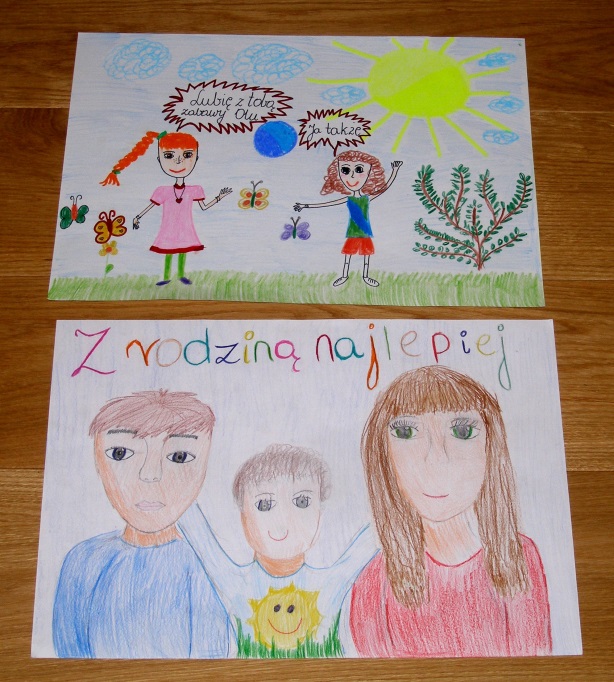 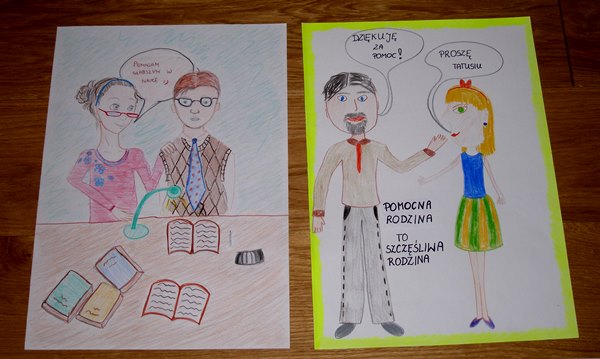 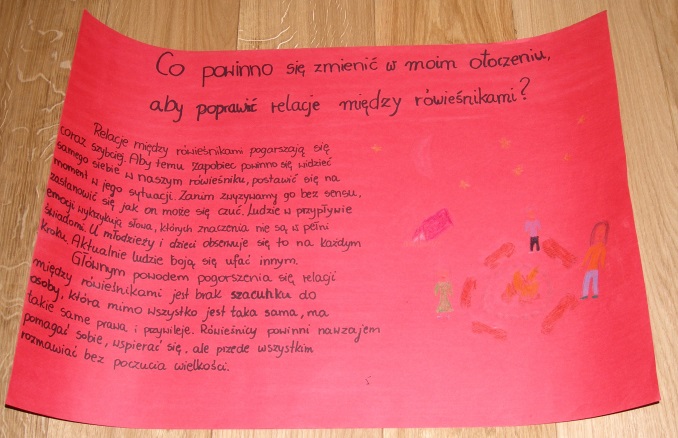 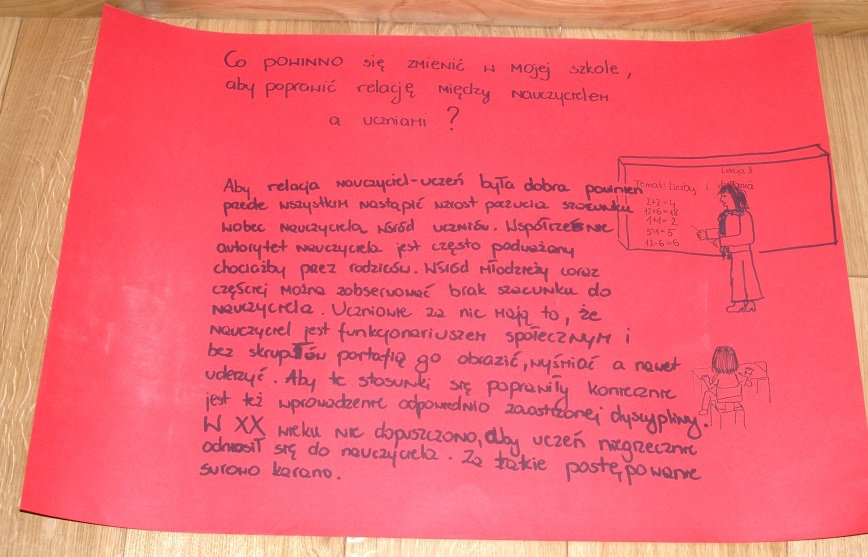 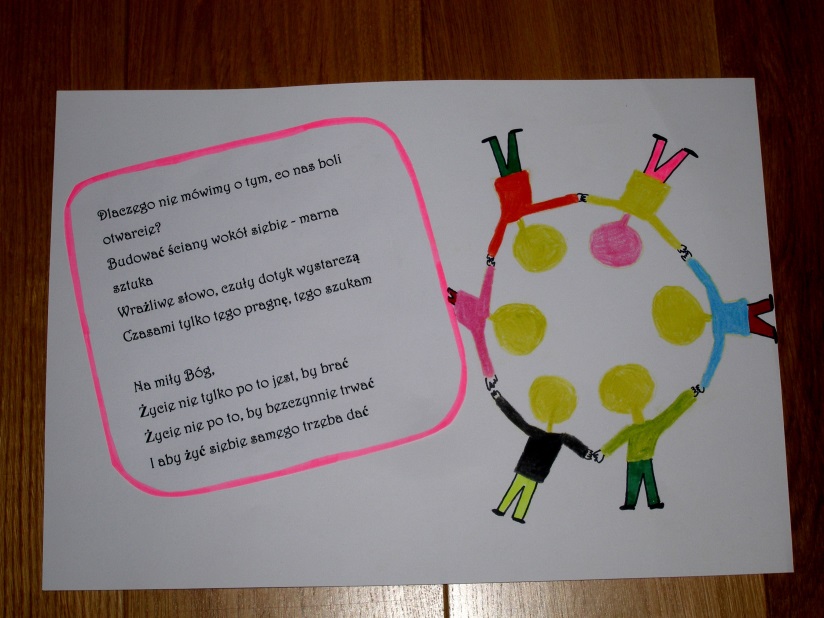 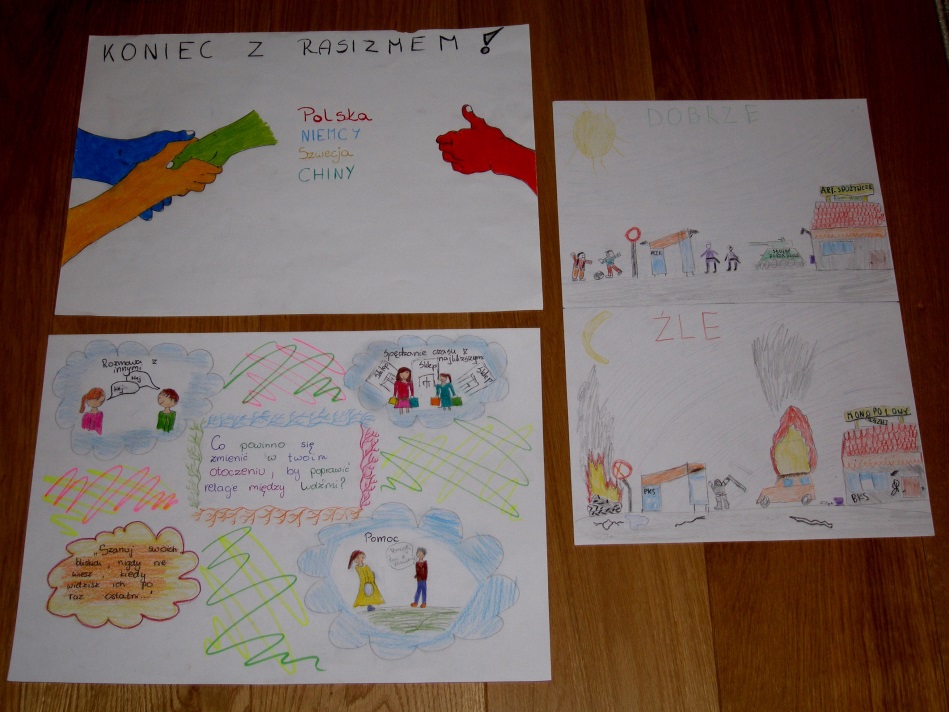 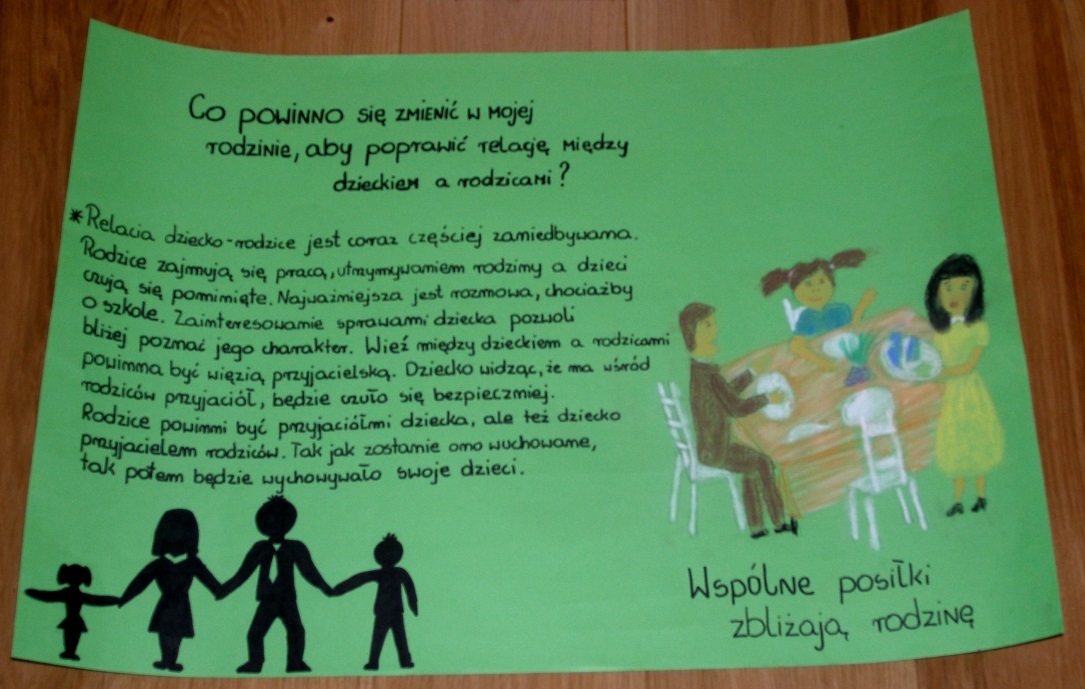 